Нефтекумский городской округ Ставропольского краяРайонное методическое объединение учителей русского языка и литературыСобеседование по русскому языку как допуск к ОГЭ. Искусство диалога» (Из опыта работы по подготовке учащихся 9-х классов к итоговому собеседованию по русскому языку)Е.И. Колганова, МБОУ СОШ № 3с углубленным изучением отдельных предметов06.11.2020Ставшая уже привычной форма итоговой аттестации по русскому языку в 9 классе не всегда    способна в полной мере отразить всю глубину познаний школьника. Введение устной части позволяет  оценить не только то, насколько хорошо или плохо ученик усвоил школьную программу, но и то, как он умеет строить высказывания, доносить свои мысли до окружающих, доказывать свою точку зрения.Для того чтобы быть допущенными к ОГЭ в 2021 году, девятиклассникам предстоит пройти обязательную процедуру ‒ допуск к ОГЭ. Эта процедура  носит характер устного собеседования по русскому языку.
         Цель собеседования — проверить навыки выпускников в спонтанном выражении мыслей.
        Устное собеседование состоит из четырех заданий и «каждое со своей изюминкой».
      Обратим внимание на четвертое задание ‒ это участие в диалоге. Проверяется умение поддерживать диалог, отвечать на поставленный вопрос, формулировать понятные тезисы, доносить до собеседника коммуникативную задачу.Раскрыть себя в диалоге способен каждый. Умение быть хорошим собеседником откроет для человека множество путей в жизни.Целью диалога является формирование межличностного взаимодействия, представляющего собой близкую к естественной жизни ситуацию, в которой учащиеся забывают об условностях (урок, итоговое собеседование, учитель, отметка), мешающих им проявить себя на личностном и межличностном уровнях.Очень важно внимательно слушать вопрос и вникать в то, о чем спрашивает экзаменатор.Это, возможно, главное правило любого диалога. Внимательно слушая и вникая в то, что говорит человек, мы его располагаем к себе. Ведь любому человеку приятно, когда его понимают и слушают.Мы знаем этикет, поэтому нужно его использовать при подготовке к ведению диалога.Общение сопровождает нас повсюду – дома, на работе, на улице, в социальных сетях. Оттого, насколько мы сумеем найти общий язык с важными для нас людьми, зависит наша судьба. Человек не добьется успеха в жизни, не построив гармоничные отношения со своим окружением, руководством, подчиненными, родственниками, друзьями.Предлагаю несколько рекомендаций, которые помогут учащимся на пути овладения искусством диалога:Умейте активно слушать Выражайтесь просто, четко и ясно Излагайте мысли четко и ясно. Говорите на языке, доступном для понимания. Избегайте сложного построения предложений, специальных терминов, вычурных фраз и сленга.Используйте улыбку Не перебивайте экзаменатораИногда вам так и хочется посреди рассказа собеседника вставить что-то свое. Не перебивайте, дослушайте до конца! Тем самым вы покажите значимость и важность обращенных к вам слов. Экзаменатор не должен использовать разрушительные фразыНикогда не используйте в диалоге фразы: - «Не молчи!», «Скажи хоть что-нибудь».После таких слов тупик в диалоге обеспечен. Правила эффективного диалога- Прежде чем отвечать на вопрос, сделайте паузу для размышления.- Не затягивайте ответы на вопросы. Отвечайте коротко, не вдаваясь в детали. Не превращайте ответ в выступление.Учителю необходимо развивать на каждом уроке устную речь учащихся, учить задавать вопросы собеседнику, устанавливать обратную связь, менять свое коммуникативное поведение. Важным фактором является контакт учителя с классом. Если у учителя не найдено или потеряно взаимопонимание с классом, то появляется негативное отношение к партнеру по диалогу и активное неприятие всей информации, которая от него исходит. При полном контакте учителя с учащимися диалог способствует развитию коммуникативных и мыслительных способностей учеников и усвоению ими законов человеческого общения. Все эти идеи нашли отражение в модели, которая призвана формировать коммуникативную компетенцию учащихся.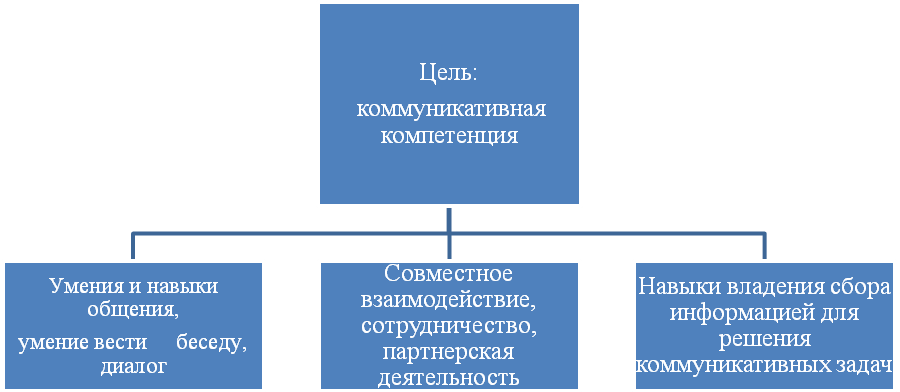 Приемы, способствующие развитию диалога«Мозговой штурм» - это форма интенсификации мыслительной деятельности, ее цель – стимулировать аудиторию к быстрому генерированию большого количества новых и оригинальных идей. Перед учениками ставится проблема. Они должны обсудить эту проблему и предложить как можно больше вариантов ее решения. «У этих людей всегда 14 декабря и никогда не наступит 15».«Кубик Блума». На гранях кубика написаны начала вопросов: «Почему», «Объясни», «Назови», «Предложи», «Придумай», «Поделись». Ученик бросает кубик. Необходимо сформулировать вопрос к учебному материалу соответственно грани, на которую выпадет кубик.Ролевая игра: знакомство героев литературного произведения, ток‐шоу по определённой теме (можно на классном часе), интервью у писателя, лесника, инженера, психолога…Блиц‐опрос в начале урока: по одному вопросу двум‐четырём ученикам.«Дебаты»: «Иван Грозный – справедливый царь? (по «Песне про… купца Калашникова») Необходимо найти и сформулировать аргументы «за» и «против» какого-либо тезиса.Выполняется это задание по следующей схеме:Я согласен с этой точкой зрения, так как –Аргумент 1-Аргумент 2-Я неУроки-семинары, которые способствуют дальнейшему развитию процесса диалога.Весьма актуальными формами обучения, в последнее время, стали конференции, на которых школьники могут активно демонстрировать свои умения в диалоговом общении.В современных условиях информационного общества нормой для учащихся стало обсуждение учебных вопросов с использованием сети Интернет.Отмечу, что и на уроках литературы идёт работа по подготовке к устному собеседованию. К сожалению, школьники не умеют давать полный ответ, ограничиваясь лишь «Да!», «Нет!», «Не знаю!», поэтому при ответе на вопросы по литературе требуйте полного, развёрнутого ответа на вопрос.Диалогичность уроков литературы, обсуждение разных взглядов, версий, сопоставление точек зрения, спор, дискуссия ведут учащихся к более глубокому осмыслению того или иного литературного явления. Можно проводить уроки-диалоги.На них процесс обучения станет гораздо эффективнее, если последовательность вопросов и ответов будет отображаться на экране компьютера и в любой момент будет доступна как ученику, так и учителю. Это возможно, если использовать современные средства телекоммуникационной связи, то есть по сути, если вопросы и ответы будут фиксироваться на экране персонального компьютера.Советую организовывать работу в парах, группах, командах, когда учащиеся сами формулируют вопросы друг для друга по теме, затем отвечают. Для использования приемов диалогового взаимодействия, совершенно не обязательно проводить масштабные проекты. Работа в группах может осуществляться на каждом уроке в ходе небольшой игры. Например, это может быть эстафета. Допустим, учитель пускает по классу несколько листов, на которых написаны вопросы. Каждая группа отвечает на часть вопросов и передает лист другой. Вторая продолжает ответ и передает третьей, и так до конца. Можно поручить одним группам придумывать вопросы, а другим — отвечать на них. А потом предложить поменяться.Отвечать на вопросы должны все в группе, никто не должен отмалчиваться.Группа сама выбирает того, кто будет отвечать после совещания.Используйте технологию диалогового обучения. Учебная деятельность помогает сделать учебный процесс более целенаправленным и эффективным и значительно повышает интерес школьников к изучаемому материалу, а также позволяет воспринимать его творчески, развивая одновременно мышление.Во-вторых, технология диалогового взаимодействия создает условия для развития личности самого ученика, его самореализации.Результатами использования этой технологии являются следующие умения школьников:•	вести диалог;•	выстраивать беседу;•	формулировать вопросы и ответы;•	вычленять главное;•	терпимо и внимательно относиться к собеседнику;•	отстаивать свою точку зрения, но не навязывать ее;•	слушать и слышать.Психологи советуют начать с того, чтобы правильно организовать учебное пространство, то есть расставить парты так, чтобы диалог вообще был возможен: расположить столы таким образом, чтобы все видели всех и могли общаться, глядя друг на друга. Кроме того, надо смириться с тем, что на уроке не будет тихо, ведь учащиеся станут непосредственно обсуждать какую-либо проблему.Также советую вести «Индивидуальные листы результативности», в которые заносятся результаты всех работ в формате ОГЭ каждого ребенка. Подобная практика позволяет и учителю, и учащемуся анализировать и выявлять результативность подготовки к экзамену на протяжении всего учебного года.Безусловно, подготовка к итоговому собеседованию не должна ограничиваться только уроками русского языка. Навыки выразительного чтения вслух, пересказа, монологической и диалогической речи необходимо активно тренировать и на всех других уроках. Не случайно итоговое собеседование по русскому языку считается допуском ко всей государственной аттестации девятиклассника. Еще раз обратим внимание на задание 4. Участие в диалоге.В диалоге собеседники имеют свои персональные роли (экзаменатор – экзаменуемый), и эти ролевые амплуа определяют заданную вопросно-ответную форму коммуникации, где оценивается не только содержательная сторона ответа, но и его оформление. Но эта оценка может иметь диагностический смысл тогда, когда диалог не превращается в допрос, а воспроизводит естественную и привычную форму речевого взаимодействия, предполагающую свободное самовыражение.Дефицит специалистов, способных эмоционально расположить ученика к беседе, является одной из важных проблем в проведении экзамена в форме беседы с экзаменатором в аудитории.По окончании монологического высказывания учащегося экзаменатор-собеседник задаёт три вопроса по теме. Вопросы сформулированы заранее и зафиксированы в карточке собеседника. Обращаем внимание, что вопросы подобраны таким образом, что помогают расширить и разнообразить содержательный и языковой аспект речи экзаменуемого, стимулировать его к использованию новых типов речи и расширению языкового материала. К примеру, если учащийся в монологе описывал фото (ведущий тип речи – описание), то в ответах на вопросы ему будет необходимо использовать такие типы речи, как повествование и рассуждение. Если в монологическом высказывании экзаменуемый рассказывал о своём личном опыте (ведущий тип речи – повествование), то в ответах на вопросы он будет рассуждать, обобщать свой личный опыт и переводить его на уровень анализа общественных проблем.Поясним эту особенность на конкретном примере:Учащийся выбрал тему для монологического высказывания на основе личного опыта (ведущий тип речи – повествование).Тема 2.   Посещение музея Расскажите о своём посещении музея, которое запомнилось больше всего.Не забудьте рассказать,•	в каком музее Вы были;•	когда и с кем;•	что Вы увидели;•	что понравилось и запомнилось больше всего.Карточка собеседника-экзаменатораТема 2.   Посещение музеяРасскажите о своём посещении музея, которое запомнилось больше всего.1.	Какие музеи Вам больше нравятся: исторические, художественные, научно-технические или естественнонаучные?2.	Как Вы считаете, должны ли школьники посещать музеи? Почему?3.	Слышали ли Вы о виртуальных музеях? Какими возможностями, на Ваш взгляд, они обладают?Вопросы собеседника-экзаменатора носят расширяющий характер: заставляют учащегося задуматься над ролью музеев в образовании, организации досуга школьников, использовать лексику публицистического стиля («научно-технические, естественнонаучные»), терминологию («виртуальный музей»).По критерию Д1 оцениваются ответы ученика на все вопросы, заданные собеседником, в целом. Для диалогической речи естественно, что на один вопрос может быть дан исчерпывающий ответ, состоящий из одной фразы. Чтобы ответить на другой вопрос, ученику может понадобиться несколько фраз. Критерий Д1 учитывает успешность речевой коммуникации.Учёт речевой ситуации, критерий Д2, позволяет обеспечить взаимодействие между экзаменатором-собеседником и учеником.Обратим внимание на некоторые сложные моменты в организации диалога с учащимся.Во-первых, необходим естественный переход от монолога ученика к диалогу с собеседником. Не следует отдельно анонсировать переход к заданию 4 («Теперь мы переходим к следующему заданию. Вы должны будете полно ответить на мои вопросы»). Диалог, как и в обычной речи, должен создавать впечатление спонтанности, непосредственной реакции слушающего на высказывание ученика.Да, у экзаменатора-собеседника есть подготовленные вопросы для проведения диалога, но в зависимости от содержания монологического высказывания учащегося он вправе менять их последовательность, уточнять и дополнять информацию. Экзаменатору не следует зачитывать вопрос по бумажке, необходимо создавать ситуацию естественного общения.Во-вторых, цель экзаменатора-собеседника – эмоционально расположить экзаменуемого к беседе, стимулировать его речевую деятельность. Если учащийся отказывается отвечать на вопросы (произносит фразы типа: «Я не знаю», «У меня нет никаких интересов», «Мне нечего рассказать» и т.п.), необходимо задать ряд стимулирующих высказывание вопросов, попытаться «разговорить» ученика. То же речевое поведение экзаменатора-собеседника рекомендовано и в ситуации односложных ответов учащихся. К примеру, разберём диалог:– Чьё мнение для Вас важно?– Деда.В данной ситуации получен односложный ответ на вопрос, который будет оценен 0 баллов. Чтобы избежать коммуникативной неудачи, экзаменатору необходимо помочь ученику развить своё высказывание: выразить удивление, переспросить, уточнить его ответ.– Деда? А почему? Какие важные советы Вы получили от него?Речевое оформление заданий 3 и 4 оценивается совместно.Задание 4. ДиалогЧто понимается под языковым оформлением высказывания?Точность в выборе слов и выражений и их соответствие теме и ситуации общения; правильность формирования лексических словосочетаний, соблюдение русского языка; запас слов и разнообразие используемой лексики (синонимы, антонимы, фразеологизмы); точность в выборе грамматической конструкции в соответствии с целью высказывания, разнообразие и правильность используемых грамматических средств.Оценивая правильность речи заданий 3 и 4 итогового собеседования, экзаменатор не должен фиксировать ошибку в том случае, если учащийся самостоятельно её исправил.Максимальное количество баллов за монолог и диалог – 9.Общее количество баллов за выполнение всей работы – 20.К числу типичных ошибок при выполнении экзаменуемыми задания 4 можно отнести односложные ответы на вопросы собеседника.К числу типичных ошибок экзаменаторов-собеседников при организации диалога задания 4 можно отнести:•	неумение создать атмосферу «живой» беседы;•	отсутствие непосредственной реакции слушающего на высказывание ученика;•	вопросы задаются формально, читаются по бумажке;•	неумение стимулировать речь учащегося;•	неумение создать комфортную психологическую обстановку для учащегося, в которой он не боится устного ответа.Постоянная, но разнообразная работа по подготовке к ОГЭ по русскому языку помогает и учителю, и ученику преодолеть психологический дискомфорт во время итогового контроля знаний. Каждый педагог, творчески подходящий к процессу обучения, вырабатывает свою систему работы с учащимися по подготовке к ОГЭ, но всех нас объединяет одно: необходим хороший результат.Учащиеся справятся с диалогом! Удачи!